   KАРАР		   		                          	                     	          РЕШЕНИЕ"Об утверждении  порядка сообщения лицами, замещающими муниципальные должности и муниципальными служащими о получении подарка в связи с протокольными мероприятиями, служебными командировками и другими официальными мероприятиями, участие в которых связано с исполнением ими служебных (должностных) обязанностей, сдачи и оценки подарка, реализации (выкупа) и зачисления средств, вырученных от его реализации"В соответствии с Постановление Правительства РФ от 9 января 2014 г. N 10 "О порядке сообщения отдельными категориями лиц о получении подарка в связи с протокольными мероприятиями, служебными командировками и другими официальными мероприятиями, участие в которых связано с исполнением ими служебных (должностных) обязанностей, сдачи и оценки подарка, реализации (выкупа) и зачисления средств, вырученных от его реализации", постановлением Правительства РФ от 12 октября 2015 г. N 1089 "О внесении изменений в постановление Правительства Российской Федерации от 9 января 2014 г. N 10", Совет сельского поселения Новокарамалинский сельсовет  муниципального района Миякинский район Республики Башкортостан  решил:Утвердить порядок сообщения лицами, замещающими муниципальные должности и муниципальными служащими о получении подарка в связи с протокольными мероприятиями, служебными командировками и другими официальными мероприятиями, участие в которых связано с исполнением ими служебных (должностных) обязанностей, сдачи и оценки подарка, реализации (выкупа) и зачисления средств, вырученных от его реализации           2.Отменить решение Совета сельского поселения № 200 от 21.01.2015 г. «О порядке сообщения лицами, замещающими муниципальные должности, и муниципальными служащими о получении подарка в связи с их должностным положением или исполнением ими служебных (должностных) обязанностей, сдачи и оценки подарка, реализации (выкупа) и зачисления средств, вырученных от его реализации»Установить, что органы местного самоуправления сельского поселения Новокарамалинский сельсовет осуществляют прием подарков, полученных лицами, замещающими муниципальные должности и муниципальными служащими в связи с протокольными мероприятиями, служебными командировками и другими официальными мероприятиями, их оценку для принятия к бухгалтерскому учету, а также принимают решения о реализации указанных подарков.Реализация полномочий, предусмотренных настоящим решением, осуществляется в пределах установленной предельной численности муниципальных служащих, а также бюджетных ассигнований, предусмотренных органам местного самоуправления сельского поселения Новокарамалинский сельсовет в местном бюджете на руководство и управление в сфере установленных функций.     2. Обнародовать настоящее решение путем размещения на информационном стенде в здании администрации сельского поселения Новокарамалинский сельсовет по адресу: Республика Башкортостан, Миякинский район, с. Новые Карамалы, ул. Центральная, д.56 «А» и разместить на официальном сайте в сети интернет по адресу: http:// spnovokaramali.ru/     3. Контроль за исполнением данного решения возложить на постоянную комиссию Совета сельского поселения Новокарамалинский сельсовет по бюджету, налогам и вопросам муниципальной собственности.Глава сельского поселения					И.В. Павлов№4129 апреля 2016 года.с. Новые Карамалы                                                                                                                                               Утверждено                                                                                                                                    решением совета                                                                                                                             сельского поселения                                                                                                                               №41 от29.04.2016г.Порядок сообщения лицами, замещающими муниципальные должности и муниципальными служащими о получении подарка в связи с протокольными мероприятиями, служебными командировками и другими официальными мероприятиями, участие в которых связано с исполнением ими служебных (должностных) обязанностей, сдачи и оценки подарка, реализации (выкупа) и зачисления средств, вырученных от его реализации   1.  Настоящий Порядок определяет процедуру сообщения лицами, замещающими муниципальные должности, муниципальными служащими о получении подарка в связи с протокольными мероприятиями, служебными командировками и другими официальными мероприятиями, участие в которых связано с их должностным положением или исполнением ими служебных (должностных) обязанностей, сдачи и оценки подарка, реализации (выкупа) и зачисления средств, вырученных от его реализации  2. Для целей настоящего порядка используются следующие понятия: "подарок, полученный в связи с протокольными мероприятиями, служебными командировками и другими официальными мероприятиями" - подарок, полученный лицом, замещающим муниципальную должность, муниципальными  служащими от физических (юридических) лиц, которые осуществляют дарение исходя из должностного положения одаряемого или исполнения им служебных (должностных) обязанностей, за исключением канцелярских принадлежностей, которые в рамках протокольных мероприятий, служебных командировок и других официальных мероприятий предоставлены каждому участнику указанных мероприятий в целях исполнения им своих служебных (должностных) обязанностей, цветов и ценных подарков, которые вручены в качестве поощрения (награды);"получение подарка в связи с протокольными мероприятиями, служебными командировками и другими официальными мероприятиями, участие в которых связано с исполнением служебных (должностных) обязанностей" - получение лицом, замещающим муниципальную должность, муниципальными  служащими лично или через посредника от физических (юридических) лиц подарка в рамках осуществления деятельности, предусмотренной должностным регламентом (должностной инструкцией), а также в связи с исполнением служебных (должностных) обязанностей в случаях, установленных федеральными законами и иными нормативными актами, определяющими особенности правового положения и специфику профессиональной служебной и трудовой деятельности указанных лиц.  3. Лица, замещающие муниципальные должности, муниципальные  служащие не вправе получать подарки от физических (юридических) лиц в связи с их должностным положением или исполнением ими служебных (должностных) обязанностей, за исключением подарков, полученных в связи с протокольными мероприятиями, служебными командировками и другими официальными мероприятиями, участие в которых связано с исполнением ими служебных (должностных) обязанностей.   4. Лица, замещающие муниципальные должности, муниципальные  служащие  обязаны  уведомлять обо всех случаях получения подарка в связи с протокольными мероприятиями, служебными командировками и другими официальными мероприятиями, участие в которых связано с исполнением ими служебных (должностных) обязанностей администрацию сельского поселения Новокарамалинский сельсовет.  5. Уведомление о получении подарка в связи с протокольными мероприятиями, служебными командировками и другими официальными мероприятиями, участие в которых связано с исполнением служебных (должностных) обязанностей (далее - уведомление), составленное согласно приложению 1 к настоящему Порядку, представляется не позднее 3 рабочих дней со дня получения подарка главному бухгалтеру МКУ Централизованная бухгалтерия муниципального района Миякинский район Республики Башкортостан (далее – уполномоченный орган). К уведомлению прилагаются документы (при их наличии), подтверждающие стоимость подарка (кассовый чек, товарный чек, иной документ об оплате (приобретении) подарка).В случае если подарок получен во время служебной командировки, уведомление представляется не позднее 3 рабочих дней со дня возвращения лица, получившего подарок, из служебной командировки.При невозможности подачи уведомления в сроки, указанные в абзацах первом и втором настоящего пункта, по причине, не зависящей от лица, замещающего муниципальную должность, муниципального    служащего, оно представляется не позднее следующего дня после ее устранения.Регистрация уведомления осуществляется в день его поступления в журнале регистрации по форме согласно приложению 2 к настоящему Порядку  6. Уведомление составляется в 2 экземплярах, один из которых возвращается лицу, представившему уведомление, с отметкой о регистрации, другой экземпляр направляется в комиссию администрации сельского поселения Новокарамалинский сельсовет по поступлению и выбытию активов, образованную в соответствии с законодательством о бухгалтерском учете (далее именуется – комиссия)  7. Подарок,  стоимость которого подтверждается документами и превышает 3 тыс. рублей либо стоимость которого получившим его служащему, работнику неизвестна, сдается в уполномоченный орган, которое принимает его на хранение по акту приема-передачи не позднее 5 рабочих дней со дня регистрации уведомления в соответствующем журнале регистрации.  8. Подарок, полученный лицом, замещающим муниципальную должность, муниципальным  служащим  независимо от его стоимости, подлежит передаче на хранение в порядке, предусмотренном пунктом 7 настоящего Порядка.  9. До передачи подарка по акту приема-передачи, ответственность в соответствии с законодательством Российской Федерации за утрату или повреждение подарка несет лицо, получившее подарок.  10. В целях принятия к бухгалтерскому учету подарка в порядке, установленном законодательством Российской Федерации, определение его стоимости проводится на основе рыночной цены, действующей на дату принятия к учету подарка, или цены на аналогичную материальную ценность в сопоставимых условиях с привлечением при необходимости комиссии. Сведения о рыночной цене подтверждаются документально, а при невозможности документального подтверждения - экспертным путем. Подарок возвращается сдавшему его лицу по акту приема-передачи в случае, если его стоимость не превышает 3 тыс. рублей.  11. Уполномоченное орган обеспечивает включение в установленном порядке принятого к бухгалтерскому учету подарка, стоимость которого превышает 3 тыс. рублей, в реестр муниципального имущества сельского поселения Новокарамалинский сельсовет. 12. Лицо, замещающее муниципальную должность, муниципальный    служащий, сдавшие подарок, могут его выкупить, направив соответствующее заявление, в администрацию сельского поселения Новокарамалинский сельсовет не позднее 2 месяцев со дня сдачи подарка. 13. Уполномоченный   орган в течение 3 месяцев со дня поступления заявления, указанного в пункте 12 настоящего Порядка, организует оценку стоимости подарка для реализации (выкупа) и уведомляет в письменной форме лицо, подавшее заявление, о результатах оценки, после чего в течение месяца заявитель выкупает подарок по установленной в результате оценки стоимости или отказывается от выкупа. 13.1. В случае если в отношении подарка, изготовленного из драгоценных металлов и (или) драгоценных камней, не поступило от лиц, замещающих муниципальную должность, муниципальных служащих  заявление, указанное в пункте 12 настоящего Порядка, либо в случае отказа указанных лиц от выкупа такого подарка подарок, изготовленный из драгоценных металлов и (или) драгоценных камней, подлежит передаче уполномоченным органом в федеральное казенное учреждение "Государственное учреждение по формированию Государственного фонда драгоценных металлов и драгоценных камней Российской Федерации, хранению, отпуску и использованию драгоценных металлов и драгоценных камней (Гохран России) при Министерстве финансов Российской Федерации" для зачисления в Государственный фонд драгоценных металлов и драгоценных камней Российской Федерации.14. Подарок, в отношении которого не поступило заявление, указанное в пункте 12 настоящего Порядка, может использоваться  для обеспечения деятельности администрации  сельского поселения Новокарамалинский сельсовет. Решение о целесообразности использования подарка принимается главой администрации сельского поселения Новокарамалинский сельсовет. 15. В случае нецелесообразности использования подарка главой администрации сельского поселения Новокарамалинский сельсовет принимается решение о реализации подарка и проведении оценки его стоимости для реализации (выкупа), осуществляемой уполномоченным органом посредством проведения торгов в порядке, предусмотренном законодательством Российской Федерации. 16. Оценка стоимости подарка для реализации (выкупа), предусмотренная пунктами 13 и 15 настоящего Порядка, осуществляется в соответствии с законодательством Российской Федерации об оценочной деятельности. 17. В случае если подарок не выкуплен или не реализован, главой администрации сельского поселения Новокарамалинский сельсовет принимается решение о повторной реализации подарка, либо о его безвозмездной передаче на баланс благотворительной организации, либо о его уничтожении в соответствии с законодательством Российской Федерации. 18. Средства, вырученные от реализации (выкупа) подарка, зачисляются в доход  бюджета администрации сельского поселения Новокарамалинский сельсовет в порядке, установленном бюджетным законодательством Российской Федерации.Приложение 1                                                                                                                                                            к порядку о сообщении лицами, замещающими муниципальные должности, и муниципальными служащими о получении подарка в связи с протокольными мероприятиями,                                                                                         служебными командировками и другими официальными мероприятиями,                                                  участие в которых связано с исполнением ими служебных                                                               (должностных) обязанностей, сдаче и оценке подарка, реализации                                                                 (выкупе) и зачислении средств, вырученных от его реализации Уведомление о получении подарка                                                                                                                                                                                                                                                                                                                  ___________________________________________________________________                                                (наименование уполномоченного структурного подразделения  муниципального  органа)                                                                                                                                          от ___________________________________________________                        ____________________________________________________                                           (ф.и.о., занимаемая должность)    Уведомление о получении подарка от "___" ______________ 20__ г.     Извещаю о получении _______________________________________                                                     (дата получения)подарка(ов) на ______________________________________________                                   (наименование протокольного мероприятия, служебной                                                             командировки, другого официального мероприятия, место и дата проведения)                                                                                                       	                                                                                      1.		                                                                                                                                                   2.		                                                                                                                                                       3.		Итого		Приложение: _________________________________________ на ________ листах.                        (наименование документа)Лицо, предсавившее      ___________   _____________________ "__" ____ 20__г.                                       уведомление                                      (подпись)               (расшифровка подписи)Лицо, принявшее      ___________   _____________________ "__" ____ 20__г.                                       уведомление                                      (подпись)               (расшифровка подписи)Регистрационный номер в журнале регистрации уведомлений                                                 _______________"___" ________ 20__ г._____________________________                                                                                                                       * Заполняется при наличии документов, подтверждающих стоимость подарка.Приложение 2                                                                                                                                                            к порядку о сообщении лицами, замещающими муниципальные должности, и муниципальными служащими о получении подарка в связи с протокольными мероприятиями,                                                                                         служебными командировками и другими официальными мероприятиями,                                                  участие в которых связано с исполнением ими служебных                                                               (должностных) обязанностей, сдаче и оценке подарка, реализации                                                                 (выкупе) и зачислении средств, вырученных от его реализацииЖУРНАЛ                                                                                                                      регистрации уведомлений о получении подарка в связи с протокольными мероприятиями, служебными командировками и другими официальными мероприятиями, участие в которых связано с исполнением служебных (должностных) обязанностей ____ годБашkортостан Республикаhы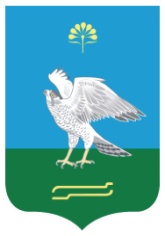 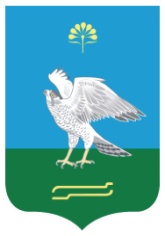 Миeкe районы муниципаль районыныn Яnы Kарамалы ауыл советы ауыл билeмehе Советы452083, Миeкe районы, Яnы Kарамалы ауылы,Yzeк урам, 56Ател./факс 2-66-31Республика БашкортостанСовет сельского поселения Новокарамалинский сельсовет муниципального района Миякинский район452083, Миякинский район, с. Новые Карамалы,ул. Центральная, 56Ател./факс 2-66-31Наименование подаркаХарактеристика подарка, его описаниеКоличество предметовСтоимость в рубляхN п/пДата поступления уведомленияФ.И.О., должность лица, подавшего уведомлениеНаименование подаркаСтоимость подаркаСтоимость по результатам оценкиСведения о реализации (выкупе) подаркаИные сведения